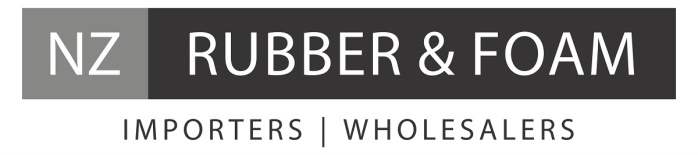 Natural Rubber IRHD50/55Conveyor Skirting RubberColourBlackHardness50 +/-5 ShoreATensile Strength3MPAElongation200% - 250%Temperature Range-10°C to 60°CSurfaceSmoothDensity1.5g/cm³